Elemento de competenciaAtiende parto eutócico en base a protocolos.Atiende parto eutócico en base a protocolos.Atiende parto eutócico en base a protocolos.Atiende parto eutócico en base a protocolos.Atiende parto eutócico en base a protocolos.Elemento de competenciaConceptualProcedimentalActitudinalElemento de competenciaEtapas del trabajo de partoMecanismo de trabajo de partoManiobras para la atención de parto.Seguimiento del trabajo de parto Reconocimiento de alteraciones del mecanismo de trabajo de parto Proteje  periné durante la atención del periodo expulsivo. Cumple con los pasos del manejo activo del tercer periodo. Respeta la elección de la paciente en relación a la posición para el parto.Cuida el pudor de paciente. Actividad (es) preinstruccionalwww.youtube.com/watch?v=j4Hdzv3vZhwwww.youtube.com/watch?v=C6geazh82xgPresentacion: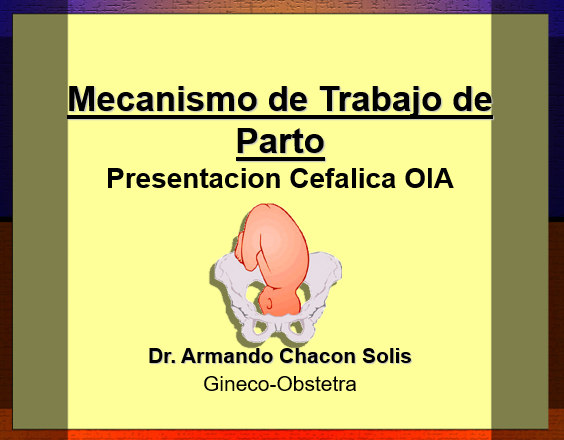 Deberán revisar los video y la presentacion facilitados, realizar un resumen de los pasos del mecanismo de trabajo de parto en una infografía.www.youtube.com/watch?v=j4Hdzv3vZhwwww.youtube.com/watch?v=C6geazh82xgPresentacion:Deberán revisar los video y la presentacion facilitados, realizar un resumen de los pasos del mecanismo de trabajo de parto en una infografía.www.youtube.com/watch?v=j4Hdzv3vZhwwww.youtube.com/watch?v=C6geazh82xgPresentacion:Deberán revisar los video y la presentacion facilitados, realizar un resumen de los pasos del mecanismo de trabajo de parto en una infografía.www.youtube.com/watch?v=j4Hdzv3vZhwwww.youtube.com/watch?v=C6geazh82xgPresentacion:Deberán revisar los video y la presentacion facilitados, realizar un resumen de los pasos del mecanismo de trabajo de parto en una infografía.www.youtube.com/watch?v=j4Hdzv3vZhwwww.youtube.com/watch?v=C6geazh82xgPresentacion:Deberán revisar los video y la presentacion facilitados, realizar un resumen de los pasos del mecanismo de trabajo de parto en una infografía.Actividad (es) co instruccional En aulaSe revisara los pasos del mecanismo de trabajo de parto (1)Realizaran atención de un parto eutócico en el simulador (Noelle) (2)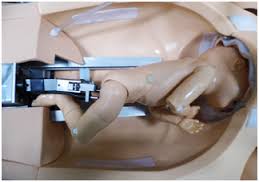 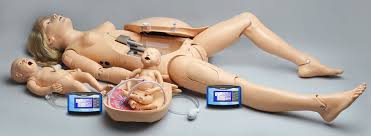 En aulaSe revisara los pasos del mecanismo de trabajo de parto (1)Realizaran atención de un parto eutócico en el simulador (Noelle) (2)En aulaSe revisara los pasos del mecanismo de trabajo de parto (1)Realizaran atención de un parto eutócico en el simulador (Noelle) (2)En aulaSe revisara los pasos del mecanismo de trabajo de parto (1)Realizaran atención de un parto eutócico en el simulador (Noelle) (2)En aulaSe revisara los pasos del mecanismo de trabajo de parto (1)Realizaran atención de un parto eutócico en el simulador (Noelle) (2)tiempo2  sesiones2  sesiones2  sesiones2  sesiones